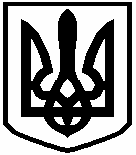 ВАСИЛЬКІВСЬКА РАЙОННА ДЕРЖАВНА АДМІНІСТРАЦІЯКиївської областівул. Покровська, . Васильків, Київська область, 08600, тел./факс (04571) 2-20-04, http://www.vasilkiv.gov.ua,   E-mail: rda@vasilkivrda.gov.ua07.11.2019 № 63-і                                                             СЄРОВА  О.Васильківською районною державною адміністрацією  в  межах  повноважень  розглянуто  Ваш електронний запит  щодо бюджетного фінансування ОНЗ Гребінківський НВК та Гребінківської гімназії. За результатами розгляду повідомляємо наступне.Бюджетний запит і кошторис складається  по коду програмної  класифікації  видатків  1020 «надання  загальної  середньої  освіти  загальноосвітніми  навчальними закладами (в т.ч. школою-дитячим  садком,  інтернатом при школі), спеціалізованими школами, ліцеями, гімназіями, колегіумами» загальною  сумою  по  всім загальноосвітнім  навчальним  закладам Васильківського району. Тому, звіт про надходження та використання коштів загального фонду (форма № 2д, № 2м), звіт про надходження  і використання кошів, отриманих як плата за послуги (форма № 4-1д, № 4-1м), звіт про надходження і використання коштів, отриманих за іншими джерелами власних надходжень (форма № 4-2д, № 4-2м), звіт про надходження  і використання інших надходжень спеціального фонду ( форма № 4-3д, № 4-3м)  подавалися узагальнено по всім закладам освіти.Копії штатних розписів ОНЗ Гребінківський НВК  і Гребінківської гімназії  на  01.09.2019 додаються.Додатки: на 2 аркушах.Виконуючий обов’язки голови адміністрації                           (підпис)                                Є.ЧЕРВЕНКОО.СУКЕННІКОВтел.:(04571) 2-45-48